Sprawdzian wiedzy i umiejętności – układ ruchu.Zadanie 1.Na rysunku przedstawiono budowę czaszki dorosłego człowieka oraz budowę czaszki noworodka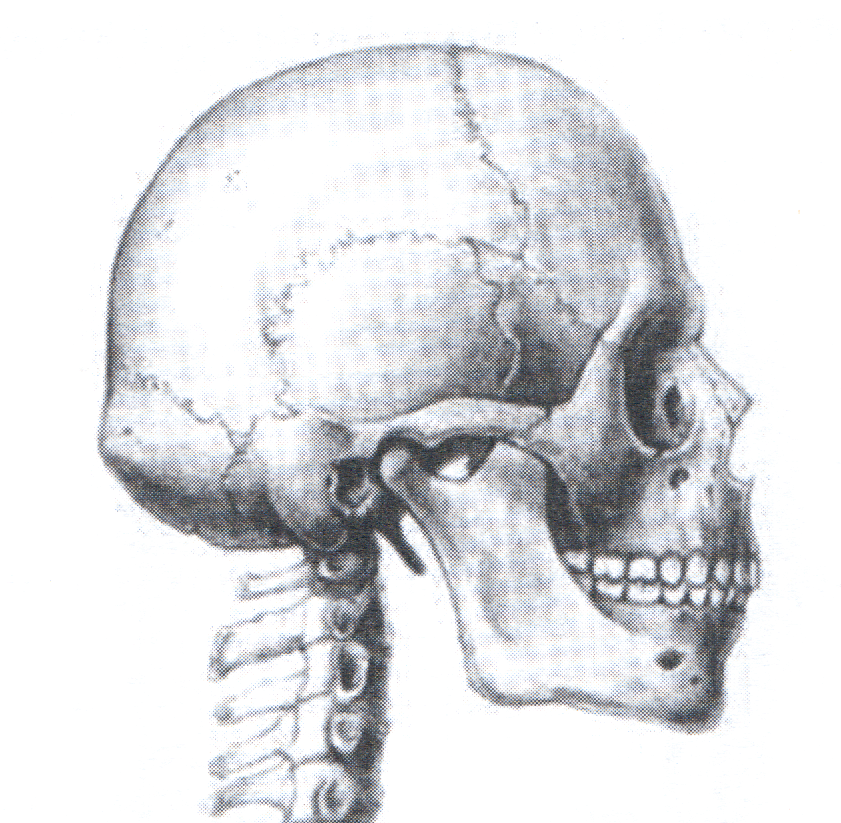 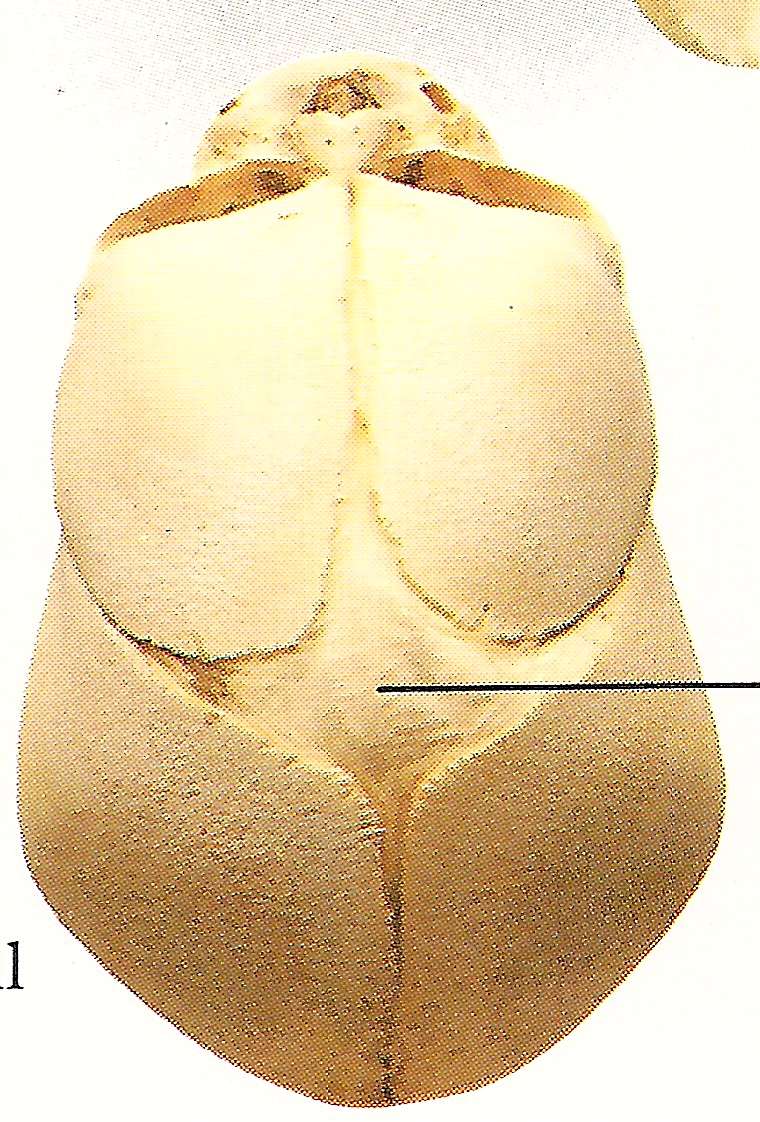 Zadanie 2.Poniższe schematy przedstawiają strukturę kręgosłupa noworodka (A) i człowieka dorosłego (B) z podziałem na poszczególne jego części z wyłączeniem odcinka ogonowego. Kręgosłup w organizmie człowieka pełni funkcje m.in. podporową i amortyzującą 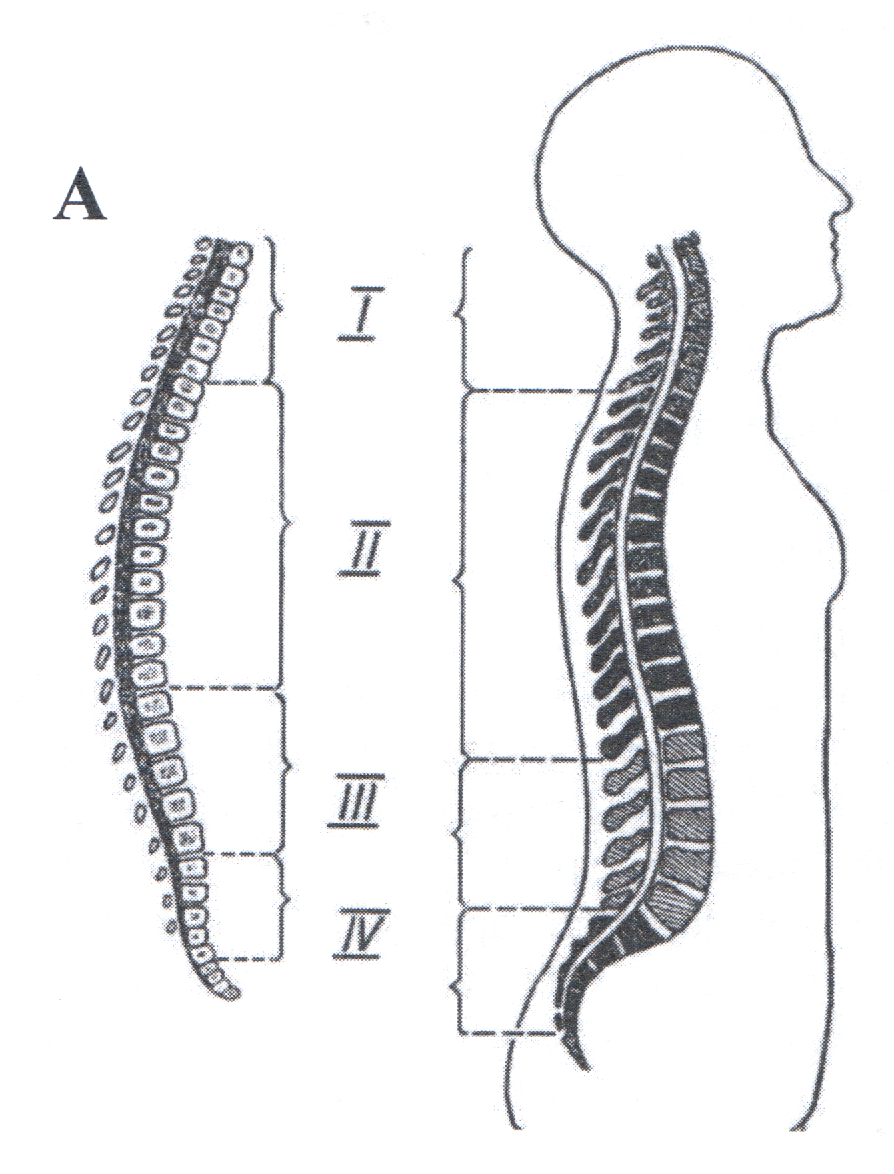 Rysunki A, B i C przedstawiają 3 różne rodzaje kręgów kręgosłupa człowieka.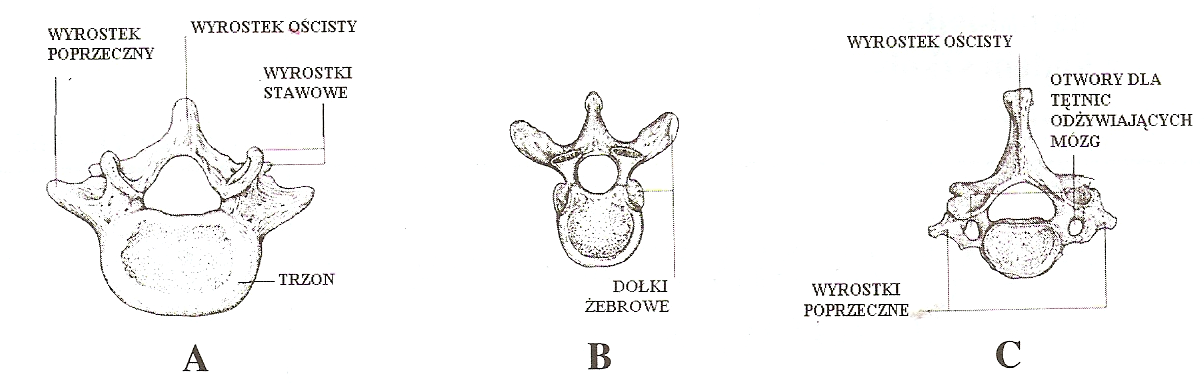 Podaj nazwy odcinków kręgosłupa, do których należy każdy z kręgów oraz uzasadnij, która cecha budowy umożliwiła Ci jego identyfikację.Podaj jedną cechę budowy pierwszego kręgu szyjnego, różniącą go od pozostałych kręgów.Zadanie 3.W szkielecie człowieka występują znaczne różnice u obu płci w budowie miednicy. Na rysunku przedstawiono budowę miednicy mężczyzny i kobiety.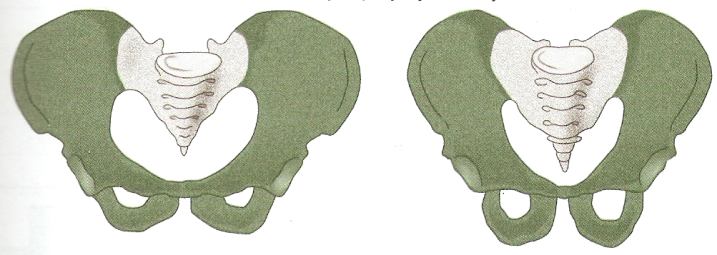 Zadanie 4.Całkowita zawartość wapnia w organizmie człowieka wynosi 1,4-1,66% masy ciała, z czego 99% stanowi wapń w postaci związanej w kościach. Na wykresie przedstawiono porównanie wskaźników masy kości (całkowity wapń w organizmie) u kobiet i mężczyzn w różnym wieku.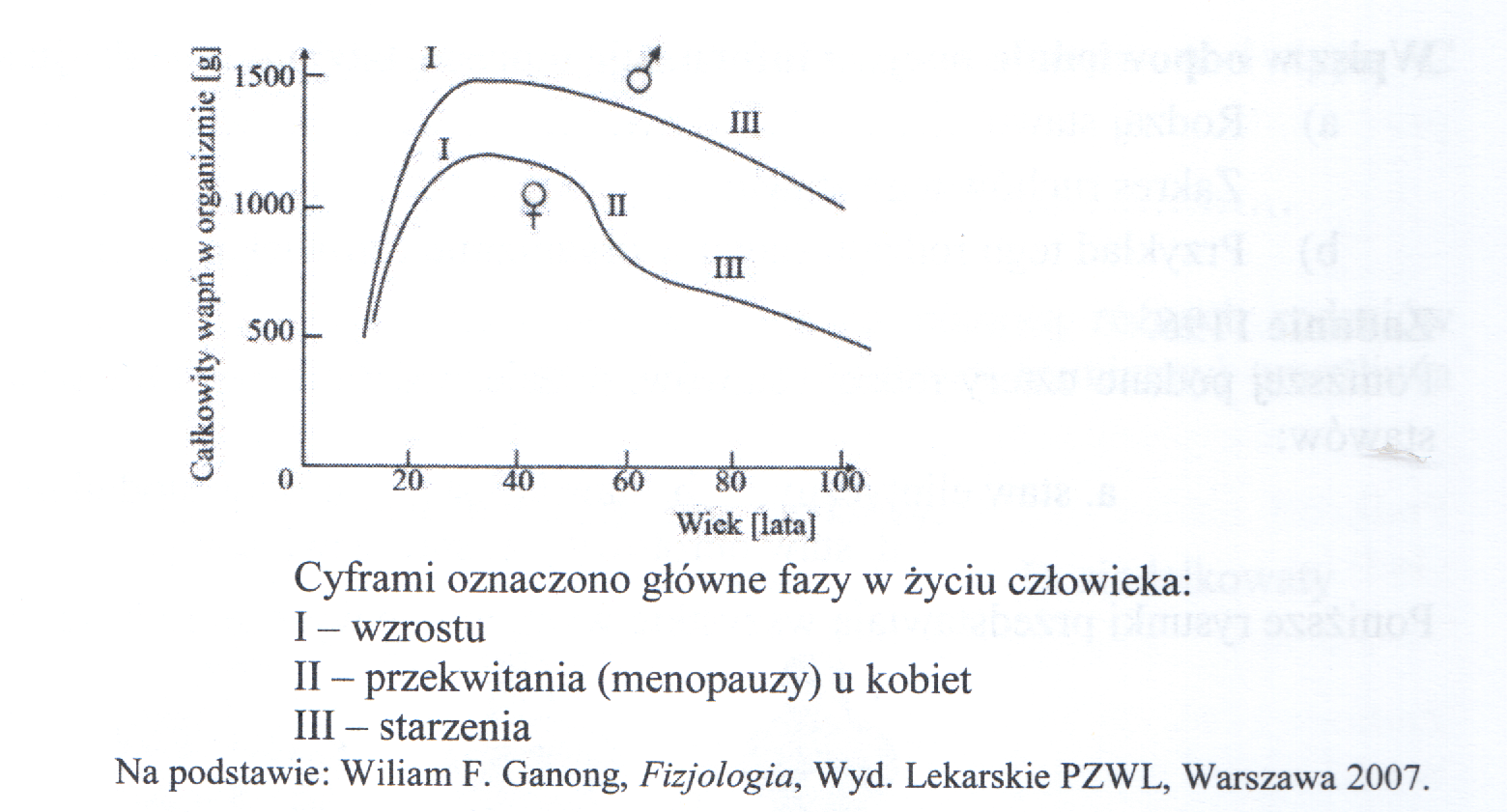 Zadanie 5.Na rysunku przedstawiono budowę stawu.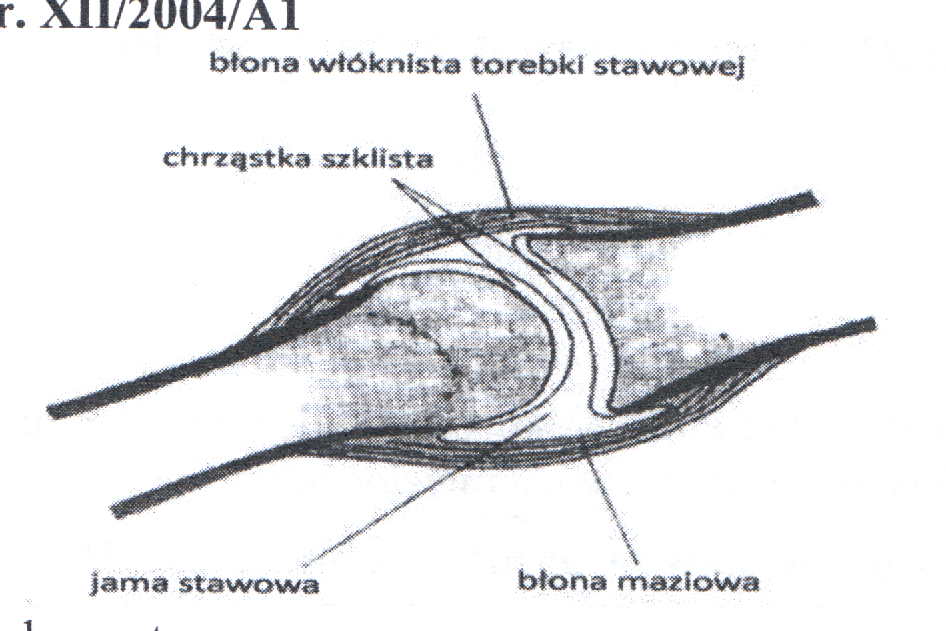 Zadanie 6.U ludzi mięśnie szkieletowe są zbudowane z włókien czerwonych i białych, lecz w różnych proporcjach (co jest uwarunkowane genetycznie, ale zmienne osobniczo). Osobnicy posiadający w mięśniach dużą ilość włókien czerwonych są biologicznie lepiej przygotowani do trwającej długo aktywności niż osobnicy, u których więcej jest włókien białych. Ci z kolei mogą osiągać większą siłę skurczu. Rysunek przedstawia przekrój poprzeczny przez tkankę mięśnia czworogłowego uda dwóch młodych mężczyzn I i II.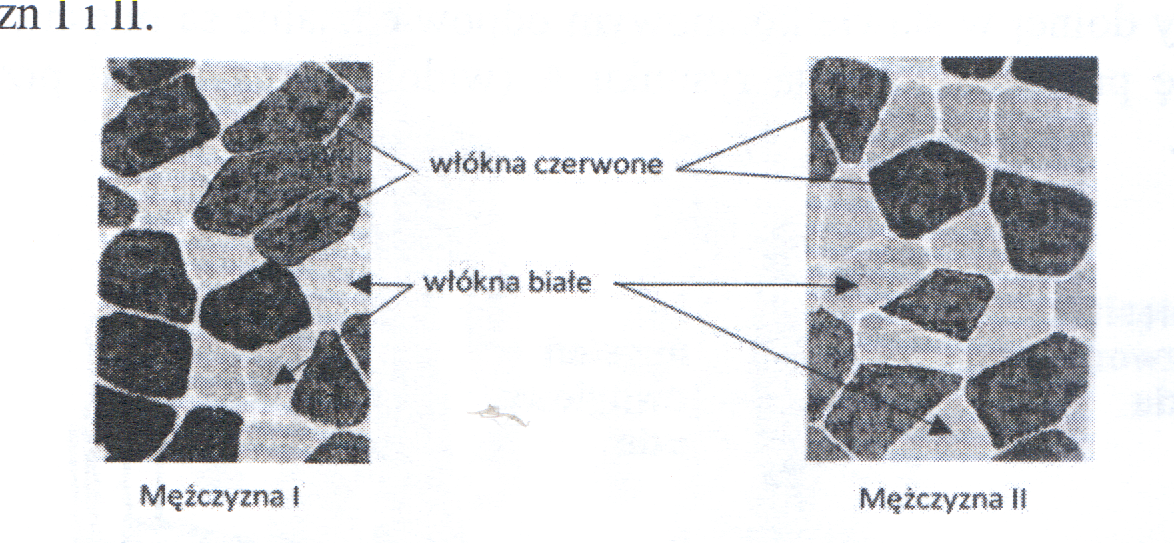 Zadanie 7.Wskaż źródła energii wykorzystywanej podczas pracy mięśnia szkieletowego i opisz sposoby jej pozyskiwania:bezpośrednie źródło energii i biochemiczny sposób jego uzyskaniazapasowe źródło energii i biochemiczny sposób jego wykorzystywaniaźródło energii wykorzystywane podczas intensywnego wysiłku fizycznego i biochemiczny sposób jej przetwarzaniaNa schemacie przez siebie narysowanym przedstaw przemiany kwasu mlekowego, powstającego w mięśniach człowieka.